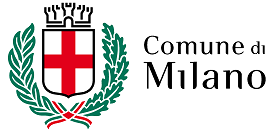 DIREZIONE CASADOMANDAdi accesso ai Servizi Abitativi Transitori ai sensi dell’art. 23, comma 13 della L. R. n. 16/2016 e della DGR 2063/2019IL/LA SOTTOSCRITTO/A__________________________________________________________________________________NATO/A___________________________________________________PROV.__________IL_______/________/____________RESIDENTE A    MILANO    IN VIA/PIAZZA____________________________________________________N°__________CAP__________TELEFONO________________________MAIL___________________________________________________Il/La richiedente dichiara che l’indirizzo presso cui recapitare ogni comunicazione è il seguente, se diverso da quello sopra indicato:c/o__________________________________________________________________________________________________via/piazza_______________________________________________________________________n.___________________Comune di _______________________________________________     Prov.__________      CAP___________________esonerando l’Amministrazione da ogni responsabilità in caso di irreperibilità del destinatario.Ai sensi e per gli effetti di quanto previsto agli artt. 46 e 47 del D.P.R. 28 dicembre 2000 n. 445, consapevole della decadenza dal beneficio e delle responsabilità penali previste dagli artt. 75 e 76 del medesimo D.P.R.445/2000 nel caso di dichiarazione non veritiera e falsità negli atti DICHIARADi essere residente nel Comune di MilanoDi essere cittadino italiano/cittadino UEDi essere cittadino non appartenente all’UE in possesso di permesso/carta di soggiorno in corso di validità;Di essere in una delle condizioni previste dall’art. 2 comma 3 dell’allegato A del Regolamento quale parte integrante della proposta di deliberazione del Consiglio Comunale n. 2/2020(barrare la condizione):Nuclei familiari che debbono forzatamente rilasciare l’alloggio in cui abitano a seguito di provvedimento esecutivo di sfratto per finita locazione o per morosità incolpevole nel pagamento del canone di locazione;Nuclei familiari che abbiano rilasciato l’alloggio in cui abitavano nei sei mesi precedenti la presentazione della domanda, a seguito di provvedimento eseguito di sfratto per finita locazione o per morosità incolpevole nel pagamento del canone di locazione e che permangono in una situazione di precarietà abitativa;Nuclei familiari che abbiano rilasciato l’alloggio in cui abitavano nei sei mesi precedenti la presentazione della domanda a causa di sua inagibilità dovuta ad evento calamitoso, dichiarata da organismo tecnicamente competente e che permangono in una situazione di precarietà abitativa;Nuclei familiari che debbono forzatamente rilasciare l’alloggio di proprietà in cui abitano a seguito di decreto di trasferimento del bene pignorato per il mancato pagamento delle rate di mutuo e/o delle spese condominiali purché il mancato pagamento sia dovuto a morosità incolpevole;Nuclei familiari che abbiano rilasciato l’alloggio di proprietà in cui abitavano, a seguito di decreto di trasferimento del bene pignorato, emesso nei sei mesi precedenti la data di presentazione della domanda, per il mancato pagamento delle rate di mutuo e/o delle spese condominiale purché il mancato pagamento sia dovuto a morosità incolpevole e che permangono in una situazione di precarietà abitativa;Nuclei familiari privi di alloggio che necessitano di urgente sistemazione abitativa.CHE IL PROPRIO NUCLEO FAMILIARE, così come risultante dalla dichiarazione ISEE, è composto da:[*] Indicare la relazione con il richiedente (moglie, marito, figlio/a, genitore, altro)DICHIARA INOLTREDi essere in possesso dei requisiti per l’accesso ai servizi abitativi pubblici stabiliti dalla L.R. n. 16/2016 e dall’articolo 7 del R.R. n. 4/2017 (Disciplina della programmazione dell’offerta abitativa pubblica e sociale e dell’accesso e della permanenza nei servizi abitativi pubblici) oppure di aver presentato domanda di assegnazione di alloggio Servizio Abitativo Pubblico. ID ________________________ n. avviso _____________;Di essere moroso incolpevole ai sensi del Decreto Ministero infrastrutture e trasporti 31 maggio 2018 e ss. mm. ii (vedi allegato 2) – solo per i richiedenti nelle condizioni A, B (tranne la finita locazione), D, E - CHIEDEdi accedere ai Servizi Abitativi TransitoriData________________________ Firma__________________________SI IMPEGNAA sottoscrivere un patto di servizio con cui l’assegnatario partecipa a progetti di inclusione proposti dai servizi sociali, personalizzati in relazione alle condizioni di disagio del nucleo stesso, e finalizzati al recupero dell’autonomia economica e sociale.A presentare domanda per l’assegnazione di un alloggio Servizio Abitativo Pubblico in occasione di ogni avviso per l’accesso ai Servizi Abitativi Pubblici, successivo alla data di sottoscrizione del contratto di locazione per Servizio Abitativo Transitorio.A rilasciare l’alloggio entro 12 mesi dalla firma del contratto, nelle more della DGR n. 2063/2019 e della Deliberazione di Consiglio Comunale n. 2/2020.Data________________________ Firma__________________________N.B. La firma è obbligatoria ai fini della validità della domanda.Allegare copia del documento di identità in corso di validità (DPR 445/2000 – art. 38 – comma 3).LA DOMANDA DEVE ESSERE PRESENTATA IN FORMA CARTACEA PRESSO:Area Assegnazione Alloggi ErpUnità Sportello al Pubblico e Monitoraggio ServiziP.le Cimitero Monumentale 14 - 20154 MilanoSOLO SU APPUNTAMENTOtelefonando al n. 02.02.02 (dalle ore 8.00 alle ore 20.00 dal lunedì al venerdì);oppure on line accedendo https://www.comune.milano.it/aree-tematiche/casa/servizi-abitativi-transitori-satELENCO DOCUMENTI OBBLIGATORI DA PRESENTARE come da “allegato 1”ELENCO DOCUMENTI OBBLIGATORI DA PRESENTARE come da “allegato 2” per i morosi incolpevoliNon saranno accettate domande con documentazione incompleta.INFORMATIVA RELATIVA AL TRATTAMENTO DEI DATI PERSONALIL’art. 13 del Regolamento UE n. 2016/679 (regolamento generale sulla protezione dei dati personali), il d.lgs 30 giugno 2003, n. 196 come modificato dal d.lgs 10 agosto 2018, n. 101, prevedono di proteggere i diritti e le libertà fondamentali delle persone fisiche, in particolare il diritto alla protezione dei dati personali. A tal fine, si forniscono le seguenti informazioni.1.Titolare del trattamento dei datiLa presente informativa è resa dal Comune di Milano, Titolare del trattamento dei dati, per le attività esercitate, connesse e strumentali, alla gestione del procedimento amministrativo finalizzato ad assegnare gli alloggi destinati ai Servizi Abitativi Transitori. 2. Responsabile della Protezione dei dati personali Il Responsabile della Protezione dei dati personali, Data ProtectionOfficer – “DPO” è contattabile ai seguente indirizzo mail: dpo@Comune.Milano.it3. Finalità del trattamento dei dati personali e base giuridicaLa domanda è finalizzata all’assegnazione di unità abitative, di proprietà del Comune di Milano e di ALER Milano, destinate ai Servizi Abitativi Transitori ai sensi della L.R. n. 16/2016 e della DGR 2063/2019.I dati personali sono trattati nel rispetto delle condizioni previste dall’art. 6 del Regolamento 2016/679 per l’esecuzione di un compito di interesse pubblico o connesso all’esercizio di pubblici poteri esclusivamente legati all’assegnazione di unità abitative destinate al servizio abitativo transitorio (SAT) in applicazione dell’art. 23, comma 13 della L. R. n. 16/2016 e della DGR 2063/2019 4. Modalità del trattamento dei dati I dati personali sono raccolti dal Comune di Milano – Direzione Casa - Area Assegnazione Alloggi ERP – Unità Sportello al Pubblico e Monitoraggio Servizi – e saranno trattati, dalla stessa Area e dall’Area Politiche per l’Affitto, anche con l’utilizzo di procedure informatizzate.5. Categorie di destinatari dei dati I trattamenti saranno effettuati cura delle persone autorizzate e impegnate alla riservatezza e preposte alle relative attività in relazione alle finalità perseguite.6. Comunicazione e diffusione dei dati personaliI dati personali saranno comunicati:ai soggetti gestori delle unità immobiliari interessate (M.m. SPA e ALER Milano) ai fini della sottoscrizione del contratto di locazionea Regione Lombardia attraverso un apposito modulo nella piattaforma informatica regionale contenente i dati essenziali del provvedimento di assegnazione del Servizio Abitativo TransitorioI dati personali potranno essere comunicati a terzi, pubblici e privati (es. Ministero di Grazia e Giustizia, altri Enti Locali, Camera di Commercio, INPS, Ufficio Imposte Dirette, Ispettorato del lavoro) e diffusi con esclusione dei dati genetici, biometrici e relativi alla salute quando tali operazioni siano casi previsti da disposizioni di legge o di regolamento. 7. Natura del trattamentoIl conferimento dei dati è obbligatorio e il loro mancato conferimento preclude la possibilità di dar corso alla valutazione della domanda e agli adempimenti conseguenti inerenti il procedimento.8. Tempi di conservazione dei dati I dati saranno trattati per tutto il tempo necessario all’erogazione della prestazione o del servizio e, successivamente alla conclusione del procedimento o del servizio erogato, saranno conservati in conformità alle norme sulla conservazione della documentazione amministrativa.9. Diritti dell’interessatoGli interessati possono esercitare i diritti di cui agli artt. da 15 a 22 del Regolamento UE 679/2016, ed in particolare il diritto di accedere ai propri dati personali, di chiederne la rettifica o la limitazione, l’aggiornamento se incompleti o erronei e la cancellazione se sussistono i presupposti, nonché di opporsi all’elaborazione rivolgendo la richiesta al Comune di Milano in qualità di titolare,– Area Politiche per l’Abitare e Sostegno alla Fragilità Abitativa - Unità Coordinamento Sostegno alla Fragilità Abitativa– Via Larga 12 , 20122 – email CASA.CoorEmergAbit@comune.milano.it, oppure al Responsabile della Protezione dei Dati Personali di cui al punto 2) 10. Diritto di reclamoSi informa infine che gli interessati, qualora ritengano che il trattamento dei dati personali a loro riferiti avvenga in violazione di quanto previsto dal Regolamento UE 2016/679 (art. 77) hanno il diritto di proporre reclamo al Garante, (www.garanteprivacy.it) o di adire le opportune sedi giudiziarie (art. 79 del Regolamento).CODICE FISCALEProg.voCOGNOMENOMEDATA DI NASCITACODICE FISCALERELAZIONE[*]richiedente